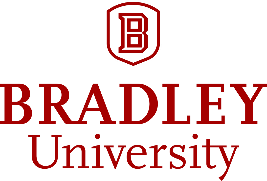 Teacher Performance Assessment (edTPA™) – Release form for student participationDear Parent/Guardian:I am enrolled in the teacher preparation program at Bradley University and am currently student teaching in your child’s classroom.  Illinois participates in edTPA™, which means that, in order to complete my student teaching assignment, I have to complete an assessment called the Teacher Performance Assessment. This assessment includes submitting a video of me teaching a series of lessons in the classroom and examples of student work completed.  In the course of recording my teaching, your child may appear on the video.  I will gather samples of student work to submit as evidence of my teaching practice, which may include some of your child’s work. This is not an assessment of your child’s performance. This is an assessment of my instruction, required for me to obtain a teacher license.No student’s name will appear on any materials that are submitted, and materials will be kept confidential at all times.  The video recordings and student work I submit will not be made public in any way.  Materials I submit will be reviewed by my program at Bradley University, and they may also be used by test developers under secure conditions for edTPA program development and implementation, including scorer training, and to support continued program improvement activities such as future validity and reliability studies.This form is a request for your consent to include both your child in the video and his or her class work.  Please complete the bottom half of this page and retain the top for your reference. If you have any questions about the use of this video or your child’s class work, please contact myself through email or phone. Thank you for your consideration,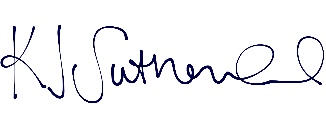 Kelley Jo SutherlandRELEASE FORM FOR STUDENT PARTICIPATIONStudent name: ____________________________________________  Student’s school: ______________________________I am the parent or legal guardian of the child named above.  I have read and understand the project description given in the letter provided at the top of this form, and agree to the following (please check the appropriate line below):___ I DO give permission for my child to appear on video recordings and my child’s class work to be used in the Teacher Performance Assessment of [Student Teacher].  I understand that my child’s name and any other personally identifiable information about my child will not appear on any of the submitted materials.___ I DO NOT give permission for my child to appear on video recordings and my child’s class work to be used in the Teacher Performance Assessment of [Student Teacher] and understand that my child will be seated outside of the recorded activities.Signature of Parent or Guardian: _______________________________________________  Date: ________________